FLORIDA WINTER ADVENTURE ROWING TOURRegistration FormName: 			________________________________________Street or P.O. Address _____________________________  City	_________________Prov./State ______________   Postal/ZIP Code 	____________Phone numbers:      Home: (______) ____________Work: (______) ____________                                 Cell: (______) ________________					E-mail address: 	______________________ (Communication is generally by e-mail)Emergency contact:		Name:	---------------------------------------------------------------------------------		Phone Number: ------------------------------Club/Association affiliation: ________________________ OAR membership: Yes or NoFor how many years have you sculled? ______N.B.: Payments are due by November 17, 2017. Send payments and the signed registration form to:Waiver:I recognise that the use of the facilities and services of the Ontario Adventure Rowing as well as rowing and related activities involve potential risks.  There are potential hazards (e.g., deadheads, powerboats, buoys).  I undertake, in my personal capacity and those whom I represent, have custody, my heirs and assigns, to indemnify and save harmless the Ontario Adventure Rowing, its officers, employees, independent contractors and other representatives, their successors, heirs and assigns, from and against all claims, damages, loss, costs and expenses relating to any injury including death, or loss of or damage to my or third party's property and arising out of being incidental to my presence at the Club or the practice of the rowing.Canadians and overseas residents: I certify that I will obtain ‘out of country emergency medical insurance’ to cover medical costs in the United States.____________________________________     	________________________________    ____________Signature                             	           Printed Name(s) in Block Letters       DateOther Opportunities for Sculling in Florida’s Gulf Intracoastal Waterway in February, 2018Quad rentalsWe also rent out a coxed touring quad, located on the Intracoastal Waterway. to member Clubs of the Ontario Adventure Rowing Association (OAR).  The price is $CDN 550 for 5-6 days.Enquire with Richard Vincent at vincric@rogers.com.Additional toursAsk about other tours in February, 2018 (Feb. 10 to 17 or Feb. 24 to Mar. 3), if you or your group cannot make February 17 to 24.Weekend Sculling CampsThere is the possibility of weekend sculling camps in February 2018 given by a renowned coach.Enquire with Bruce Green at sysblg@gmail.com $ US$CDNYour fee (please indicate the denomination)Deposit for tour1300380OAR membership (if not already a member or a member of an OAR Club)7070TotalCDN $; CDN cheques or e-transfer (made out to Richard Vincent or OAR):Richard Vincent182 Holmwood Ave., Apt. 1,Ottawa, ON K1S 2P4 Canadavincric@rogers.comUS $ : US checks (made out to Bruce Green): / Overseas PayPal :Bruce GreenP.O. Box 1404,Nokomis, FL 34274 USAsysblg@gmail.com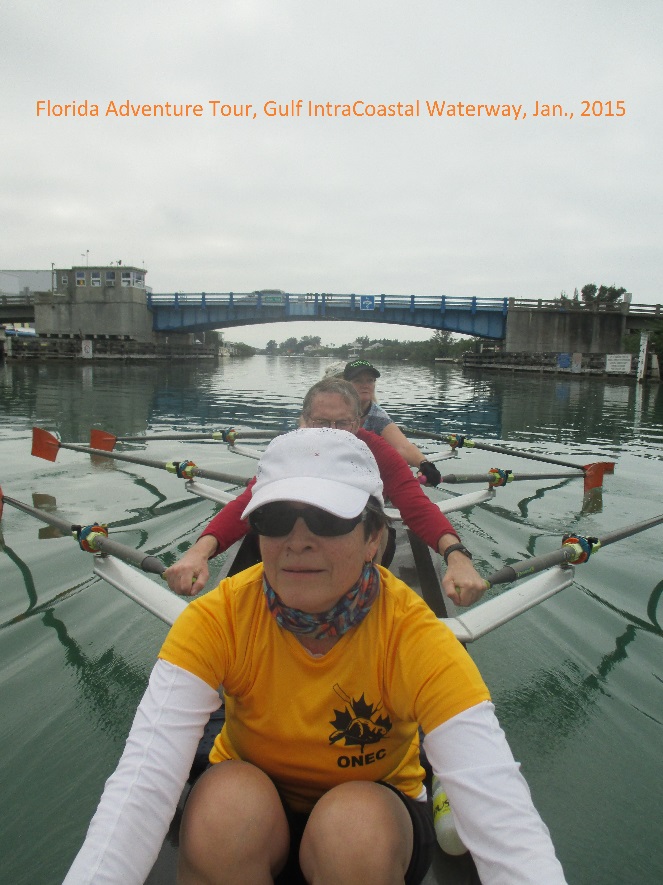 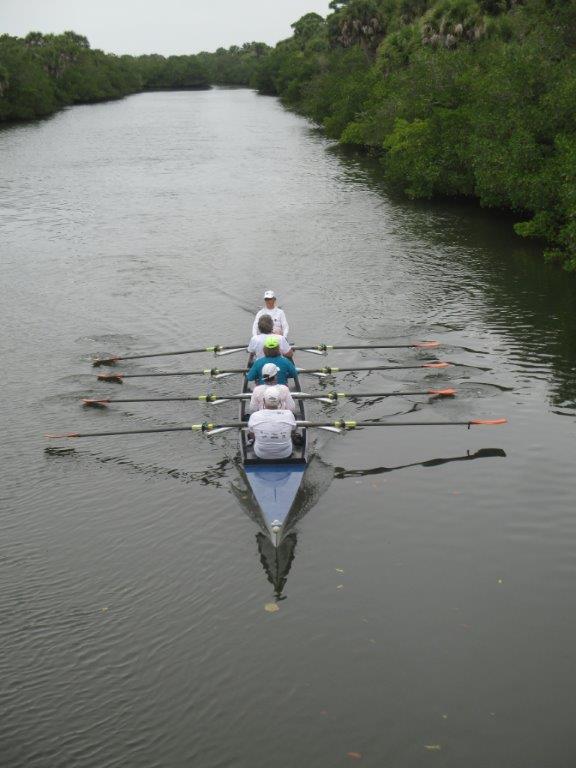 